螺柱釘植焊機操作說明書目錄 :壹、本機簡介貳、本機規格參、各項接線說明肆、面板功能說明伍、熔接調整說明陸、植焊槍使用說明柒、熔接作業注意事項壹、CD800/1200型植焊機簡介: 1、CD-800/1200型植焊機,適合於直徑8mm/10mm以下之軟鋼、不銹鋼、鋁等螺絲之植焊。 2、本機操作極為方便、簡單,運用十分靈活。為求 更正確之操作,在使用前請詳閱本說明書。 貳、CD-800/1200型規格表: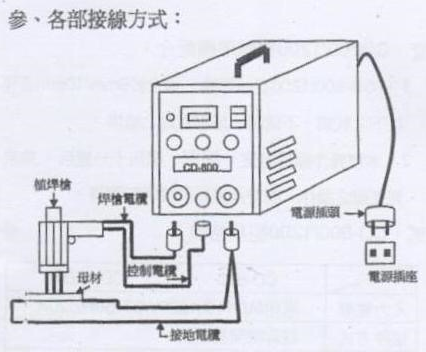 肆、面板各部功能說明: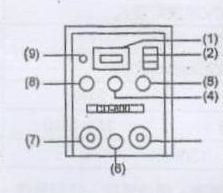 (1)LED顯示型DC電壓錶(2)電源開關(附赠式)       (3)熔接電壓調整鈕 (4)電源保險絲20A (5)接地電臘插座 (6)控制電纜插座 (7)焊槍電纜插座 (8)鋁焊槍保險絲0.5A (9)充電指示燈伍、熔接電壓調整方法: 植焊螺釘因直徑大小有張,所以在使用本機時應調整(1)熔接電壓 (2)植焊槍植焊壓力。5-1熔接電壓調整:( 1 )開電源開關,充電指示燈會亮,調整電壓調整鈕,右轉增大,左轉减小。 (2) 特電壓錶上之數字顯示至所設定之熔接電壓時,數字不再跳動即可植焊。 5-2熔接電壓與植焊螺釘配合表:軟鋼、不銹鋼植焊鋁植焊(使用S6-G型植焊槍) 陸、植焊槍使用要領: 6-1植焊鋼央換裝順序:(圖1.2) (1)用2mm六角扳手將軸心接套之固定螺絲轉出。 (2)將選定之銀次放入軸心按套内,並將螺絲鎖緊。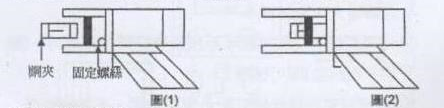 6-2止軸之裁剪 (1)將植焊螺釘放至銅夾內,再將止軸從焊槍後端穿入,將植焊螺釘頂出。超出焊槍前端三支固定腳之前緣約4mm,再將後端多餘之止軸由前方裁剪掉。 (圖5)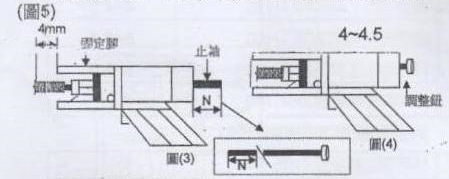 6-3鋁焊枪使用(S6-G型)開焊槍後端之蓋子 (2) 轉動調整鈕;向左轉,縮短間隙距離,熔接熟度 大;向右轉,延長間隙,减少熔接熟度。(圖4)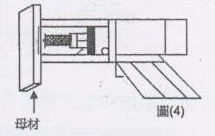 將植焊螺釘及銅央向內推,使其電磁石吸住。 6-4植焊時在植焊槍之前端有三支固定腳,須和母材緊貼,方能使植焊螺釘與母材保持垂直,使其植焊钉焊接牢固。6-5植焊螺釘與止軸長度配合參考表: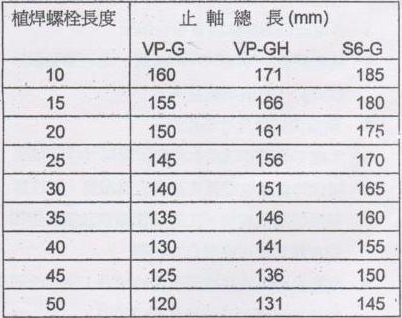 6-6止軸更換順序: (1)將後蓋轉出並取出護蓋 (2)取出原止軸(3)將新止軸放入將護蓋及後蓋鎖緊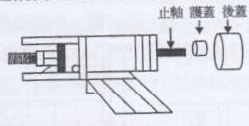 柒、植焊熔接作業注意事項1、熔接前應先去除熔接母材上之油污及油漆 2、熔接母材太薄或有凹的部份須在底部放塾物 3、各電織線與機体確實接合鎖緊 4、電壓調整鈕轉回DOWN位置,電源開關置於ON時,CH指示燈會亮。 5、銅夾與螺絲尺寸須相符。 6、本機不使用時請務必將電源關並拔除插頭。 7、植焊時會產生電弧火花或金屬鐵屑,請注意保護眼睛及皮膚。工作周圍嚴禁放置易燃物或在嚴禁煙火處操作本機器。 8、電纜線過長或曲挠時不良於植焊,使用時請將植焊槍電纜線及接地電纜線拉直。9、接地夾2只務必來於靠近植焊點之母材上。CD-800CD-800CD-1200入力電源單相 AC110V/220V/50-60Hz/20A單相 AC110V/220V/50-60Hz/20A單相 AC110V/220V/50-60Hz/20A植焊方式 電容瞬間放電式  電容瞬間放電式  電容瞬間放電式 充電方式 雙向矽控半導體,全波相位限流控制  雙向矽控半導體,全波相位限流控制  雙向矽控半導體,全波相位限流控制 放電方式 SCR控制  SCR控制  SCR控制 充衝電壓 DC30~200V連續可調式  DC30~200V連續可調式  DC30~200V連續可調式 充電時間每次約6SEC 每次約6SEC 每次約6SEC 尺寸420mmx225mmx360mm 420mmx225mmx360mm 420mmx225mmx360mm 機件重量18Kg21Kg21Kg適用植徑M3~MBM3-M10M3-M10適用長度130mm130mm130mm附屬配件:植焊槍、焊槍電愛、接地電職、控制電纜、電源電纜、頂針3PCS、銅块頭M5-M8各 1PCS 附屬配件:植焊槍、焊槍電愛、接地電職、控制電纜、電源電纜、頂針3PCS、銅块頭M5-M8各 1PCS 附屬配件:植焊槍、焊槍電愛、接地電職、控制電纜、電源電纜、頂針3PCS、銅块頭M5-M8各 1PCS 附屬配件:植焊槍、焊槍電愛、接地電職、控制電纜、電源電纜、頂針3PCS、銅块頭M5-M8各 1PCS 植焊螺釘規格熔接電壓(DCV)彈簧壓力(Kg)M3F型702~3M3F型904~4.5M4F型154~4.5M5F型1204~4.5M6F型1505~5.5M8F型1705~5.5M10F型1806M3F型904M4F型1204M5F型1204M6F型1804.5~5.0